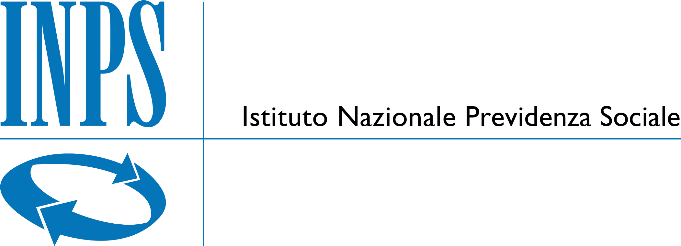 Il sottoscritto: _____________________________________________________________Nato a: ______________________________________il _________________Residente a: ________________________________ Provincia di ________________via/piazza__________________________ n.° ___________in qualità di: singolo professionista;            oppure(indicare la carica, anche sociale) ______________________________________________________________________della società e/o studio professionale: ____________________________________con sede nel Comune di:_________________________________Provincia di ______________________codice fiscale: _____________________________________partita I.V.A.: _____________________________________consapevole che la falsità in atti e le dichiarazioni mendaci sono punite ai sensi del codice penale e delle leggi speciali in materia e che, laddove dovesse emergere la non veridicità di quanto qui dichiarato, si avrà la decadenza dai benefici eventualmente ottenuti ai sensi dell’art. 75 del d.P.R. n. 445 del 28 dicembre 2000 e l’applicazione di ogni altra sanzione prevista dalla legge, nella predetta qualità, ai sensi e per gli effetti di cui agli artt. 46 e 47 del d.P.R. n. 445 del 28 dicembre 2000CHIEDE DI PARTECIPAREAll’Avviso pubblico in epigrafe, per la Direzione di Coordinamento Metropolitano di MilanoDICHIARA(barrare le singole dichiarazioni)di essere in possesso dei requisiti previsti dall’articolo 38 del citato D.Lgs. 81/2008;di aver conseguito i crediti previsti dal programma triennale di educazione continua in medicina ai sensi del decreto legislativo 19 giugno 1999, n. 229, e s.m.i.;di aver preso visione del Disciplinare e di accettarne tutte le indicazioni;che la propria offerta sarà improntata a serietà, integrità, indipendenza e segretezza, e che conformerà i propri comportamenti ai principi di lealtà, trasparenza e correttezza;di aver preso cognizione di tutte le circostanze generali e speciali che possono interessare l’esecuzione di tutte le prestazioni oggetto dela convenzione, e che di tali circostanze ha tenuto conto nella determinazione della percentuale di ribasso;di essere consapevole che la propria offerta,non vincolerà in alcun modo l’Istituto;in caso di indicazione di valori recanti un numero di cifre decimali dopo la virgola superiore a 2 (due), saranno considerate esclusivamente le prime 2 (due) cifre decimali, senza procedere ad alcun arrotondamento;in caso di discordanza tra la percentuale di ribasso indicata in cifre e quella in lettere si terrà conto unicamente di quest’ultima;di essere informato/a, ai sensi del Decreto legislativo 30 giugno 2003 n. 196 (Codice in materia di protezione dei dati personali), così come integrato e modificato dal Decreto legislativo 10 agosto 2018 n. 101, che i dati personali raccolti saranno trattati, anche con strumenti informatici, esclusivamente nell’ambito del procedimento per il quale la presente dichiarazione viene resa;ALLEGA(barrare le singole opzioni)(solo per le società o studio professionale) copia integrale della visura camerale aggiornata con l’attuale compagine societaria contenente tutti i componenti di cui all’art. 85 del D. Lgs. 159/2011 o la dichiarazione sostitutiva del certificato di iscrizione alla Camera di Commercio redatta dal rappresentante legale e contenente le medesime indicazioni;Copia del curriculum vitae riportante anche la data di specializzazione dei singoli medici;Copia fotostatica di un documento di riconoscimento, in corso di validità.________, _______________Firma_____________________ISTITUTO NAZIONALE PREVIDENZA SOCIALEDirezione di Coordinamento Metropolitano di Milano Allegato A al Disciplinare di GaraISTANZA DI PARTECIPAZIONE  (ai sensi degli artt. 46 e 47 del d.P.R. n. 445 del 28 dicembre 2000)AVVISO PUBBLICO FINALIZZATO AL CONFERIMENTO, TRAMITE CONVENZIONE ANNUALE, DELL’INCARICO DI DUE MEDICI COMPETENTI EX D.LGS. 81/2008 AVENTE AD OGGETTO LA SORVEGLIANZA SANITARIA SUI DIPENDENTI  Direzione di coordinamento metropolitano di Milano. CIG:  Z0E2D436A6codice fiscaleRecapiti presso i quali si intendono ricevere le comunicazioni della Stazione Appaltante(da indicarsi obbligatoriamente)Recapiti presso i quali si intendono ricevere le comunicazioni della Stazione Appaltante(da indicarsi obbligatoriamente)Domicilio elettoIndirizzo di posta elettronicaIndirizzo di posta elettronica certificata (PEC)Numero di telefonoNumero di fax